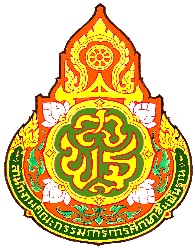      (โปรดเขียนตัวบรรจงด้วยปากกาลูกลื่น)                                                                             ใบสมัครสอบคัดเลือกบุคคลเพื่อบรรจุและแต่งตั้งเข้ารับราชการเป็นข้าราชการครูและบุคลากรทางการศึกษา ตำแหน่งครูผู้ช่วย กรณีทีมีความจำเป็นหรือมีเหตุพิเศษ  สังกัดสำนักงานคณะกรรมการการศึกษาขั้นพื้นฐาน ปี  พ.ศ.  ๒๕๖๓เรียน  ประธานคณะกรรมการศึกษาธิการจังหวัดร้อยเอ็ด		ด้วยข้าพเจ้าประสงค์จะสมัครคัดเลือกเพื่อบรรจุและแต่งตั้งเข้ารับราชการเป็นข้าราชการครู  ตำแหน่งครูผู้ช่วย ปี พ.ศ.๒๕๖๒ วุฒิปริญญาตรี    ๔ ปี   ๕ ปี    ประกาศนียบัตรบัณฑิตที่มีหลักสูตรการศึกษาไม่น้อยกว่า  ๑  ปี  ต่อจากวุฒปริญญาตรีหลักสูตร ๔ ปี   และขอเสนอรายละเอียดพร้อมหลักฐานเกี่ยวกับตัวข้าพเจ้าเพื่อประกอบการพิจารณา  ดังต่อไปนี้ 	1. ชื่อ – นามสกุล (นาย/นาง/นางสาว)…………………….………………..……….……….. สัญชาติ……………...……. เชื้อชาติ………………......2. หมายเลขประจำตัวประชาชน                                                                 ออกให้โดย............................................... วันออกบัตร……..……………………................... หมดอายุวันที่………………………………………………......………………………….……………………	3. เกิดวันที่…..…......... เดือน....……….……..…............... พ.ศ. …………….…… อายุ……..… ปี…..……….. เดือน (นับถึงวันปิดรับสมัคร)	4. สำเร็จการศึกษา ระดับ (    )ปริญญาตรี  (    ) ปริญญาโท  (    ) ปริญญาเอก   หลักสูตร............ปี                   สาขาวิชาเอก……..………..…………………….….……สำเร็จการศึกษาจากสถานศึกษา………………………………………………...................                  เมื่อวันที่……..…… เดือน………….....................……………… พ.ศ. ….……… ได้คะแนนเฉลี่ยสะสม………………..………………..……………                ความรู้ความสามารถพิเศษ……..…………………………………………….......…….………………….…	๕. สมัครเข้ารับการคัดเลือก  สาขาวิชาเอก......................................................................................................................	๖. ปัจจุบันปฏิบัติงานในตำแหน่ง                (   ) พนักงานราชการ  โรงเรียน...............................................................สังกัด.............................................................................                 (   ) ครูอัตราจ้างจากงบประมาณ  โรงเรียน.............................................สังกัด.............................................................................                 (   ) ครูอัตราจ้างจากเงินรายได้ของสถานศึกษา  โรงเรียน...............................สังกัด....................................................................                (   ) อื่น ๆ.....................................................................................................สังกัด....................................................................            ๗.  ปัจจุบันมีภาระงานการสอน  จำนวน ...........................................คาบ/ชั่วโมงต่อสัปดาห์           ๘.  ได้ปฏิบัติงานตามคำสั่งหรือสัญญาจ้าง จากเงินงบประมาณหรือเงินรายได้ของสถานศึกษาหรือได้รับมอบหมายให้ปฏิบัติหน้าที่สอนตามคำสั่งสถานศึกษานับถึงวันรับสมัครคัดเลือกวันสุดท้าย ๒2 มิถุนายน  ๒๕๖3  รวมทั้งสิ้น.............................ปี...........................เดือน......................................วัน                                                                                     - ๒ –             ๙. พร้อมนี้ได้แนบเอกสารที่ใช้ในการรับสมัคร ดังนี้       (    )  สำเนาใบปริญญาบัตรหรือสำเนาหนังสือรับรองคุณวุฒิที่สภามหาวิทยาลัยอนุมัติการสำเร็จการศึกษาแล้วและใบรายงานผลการศึกษา (Transcripts ฉบับภาษาไทย)                                        จำนวน ๑ ฉบับ     	      (    )  สำเนาใบอนุญาตประกอบวิชาชีพครู  				                 จำนวน ๑ ฉบับ                        	                            (     )  ตารางสอนไม่น้อยกว่า 5 คาบ หรือ 5  ชั่วโมงต่อสัปดาห์		                 จำนวน  ๑  ฉบับ      	      (     )  สำเนาบัตรประจำตัวประชาชน			                              จำนวน  ๑  ฉบับ                  (     )  สำเนาทะเบียนบ้าน  			                                          จำนวน  ๑  ฉบับ                  (     )  ใบรับรองแพทย์แสดงว่าไม่เป็นโรคต้องห้ามตามกฎ ก.ค.ศ.	                   จำนวน  ๑   ใบ                  (     )  สำเนาสัญญาจ้างหรือคำสั่งจ้างอย่างใดอย่างหนึ่ง หรือนับเวลารวมกันไม่น้อยกว่า ๓  ปี               โดยมีผู้บริหารรับรอง 						        จำนวน  ๑  ชุด                                    (     )  รายงานผลการปฏิบัติงาน เรื่ององค์ประกอบการประเมิน  ตัวชี้วัดและคะแนนการประเมินตามหนังสือ สพฐ. ที่ ศธ ๐๔๐๐๙/ว ๑๕๒ ลว ๑๖ มกราคม ๒๕๕๘ แนบท้ายประกาศรับสมัครฯ	จำนวน  ๑  เล่ม                 (      )  แบบประเมินพฤติกรรมการปฏิบัติงานฉบับจริง                                  จำนวน   ๑  ซอง 	                      (      )  อื่นๆ(ระบุ)                                                                           จำนวน .............ฉบับ  		ข้าพเจ้าขอรับรองว่าข้อมูล  และสำเนาเอกสารทุกฉบับได้ถ่ายจากต้นฉบับจริงและรับรองสำเนาถูกต้องทุกำฉบับ (ยกเว้นใบรับรองแพทย์เป็นฉบับจริง) ดังกล่าวข้างต้น  ถูกต้อง  และเป็นความจริง ทุกประการ  หากตรวจสอบภายหลังพบว่าเป็นผู้ขาดคุณสมบัติ ให้ถือว่าข้าพเจ้าไม่มีสิทธิ์เข้ารับคัดเลือกครั้งนี้ และข้าพเจ้าจะไม่เรียกร้องสิทธิใด ๆ ในภายหลัง ทั้งสิ้น		             ลงลายมือชื่อ……………………………….…………..…………………ผู้สมัครคัดเลือก			  	                                 (….…………………………….………….……….………)		             ยื่นใบสมัครวันที่…………… เดือน......มิถุนายน.........  พ.ศ. 2563ความเห็นของผู้บังคับบัญชาชั้นต้น	ขอรับรองว่าคุณสมบัติ ประวัติ และผลงานของผู้สมัคร ถูกต้องและเป็นจริงทุกประการ(ลงชื่อ)…………………………………………..(………………………………………………….)ตำแหน่ง............................................................				เฉพาะเจ้าหน้าที่				เฉพาะเจ้าหน้าที่ได้ตรวจสอบเอกสารหลักฐานการสมัครเข้ารับการคัดเลือกฉบับจริง             พร้อมฉบับถ่ายสำเนาแล้ว ปรากฏว่า      หลักฐานถูกต้องครบถ้วน           ไม่ถูกต้อง         เนื่องจาก……………………………………………………………..………         .ลงลายมือชื่อ………………….....…….……เจ้าหน้าที่ตรวจเอกสาร               (…….…....…………….…………………….…….)        ตำแหน่ง...............................................................             .............../.....มิถุนายน......./2563   ลงลายมือชื่อ………………….....……………….……เจ้าหน้าที่รับสมัคร              (…….…....…………….…………………….…….)       ตำแหน่ง...............................................................             .............../.....มิถุนายน...../2563ได้ตรวจสอบคุณสมบัติทั่วไป และคุณสมบัติเฉพาะตำแหน่งของผู้สมัครแล้ว     ปรากฏว่า      มีสิทธิ์เข้ารับการคัดเลือก       ไม่มีสิทธิ์เข้ารับการคัดเลือก          เนื่องจาก…………………..........……………………………………………………..  ……………..........….………………………………………………………..……………  ………………………………..........……………….………………………..…………ลงลายมือชื่อ………………....………………..…..เจ้าหน้าผู้ตรวจสอบคุณสมบัติ             (….…..…..………….…………….……………..)   ตำแหน่ง..........................................................             .............../.....มิถุนายน....../2563